Publicado en   el 08/07/2015 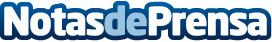 Amazon.es amplía su selección de productos con el lanzamiento de dos nuevas tiendas: Belleza y Salud y Cuidado PersonalDatos de contacto:Nota de prensa publicada en: https://www.notasdeprensa.es/amazon-es-amplia-su-seleccion-de-productos-con Categorias: E-Commerce http://www.notasdeprensa.es